SPRAWOZDANIE MERYTORYCZNEz realizacji zadania na rzecz postępu biologicznego w produkcji roślinnej w 2021 rokuA. INFORMACJE OGÓLNE B. DANE WNIOSKODAWCYC. INFORMACJA O WYKONAWCACH1. Zespół badawczy2. Kierownik zadaniaPaweł Cz. Czembor, dr hab., prof. InstytutuZakład Genetyki i Hodowli Roślin, IHAR-PIB, Radzików, 05-870 Błonietel. 22 7334555; e-mail: p.czembor@ihar.edu.pltel. sekretariat IHAR-PIB 22 7334502Osoba do kontaktu w razie nieobecności kierownika zadania:Dominika Piaskowska, mgrZakład Genetyki i Hodowli Roślin, IHAR-PIB, Radzików, 05-870 Błonietel. 22 7334554; e-mail: u.piechota@ihar.edu.plD. OPIS ZADANIA Cele zadania2. Harmonogram realizacji zadania3. Opis tematów badawczych3. 1. Temat badawczy 1: Analiza wirulencji izolatów Z. triticiCel tematu badawczego 1Celem tematu badawczego jest analiza wirulencji izolatów Z. tritici (co najmniej 10 izolatów) wyprowadzonych z próbek porażonych liści zebranych w roku 2021 w różnych lokalizacjach w Polsce. Cel został osiągnięty w całości.Materiały i metodyW roku 2021 próbki liści pszenicy z objawami septoriozy paskowanej liści (ang. Septoria tritici blotch, STB) otrzymano z kilku stacji hodowli roślin oraz zbierano w nastepujących miejscowościach w Polsce: Radzików (mazowickie), Skołoszów (podkarpackie), Ulhówek (lubelskie), Karzniczka (pomorskie) i Białogard (zachodniopomorskie). Fragmenty liści z objawami STB płukano w roztworze podchlorynu sodu (5%) przez ok. 1 minutę, następnie liście umieszczano w szalkach wyłożonych bibułowymi krążkami nasączonymi wodą destylowaną i pozostawiano w tempetaturze pokojowej na 24 godziny. Wypływjące z pojedynczych piknidii/pseudotecji zarodniki (w postaci tzw. rożków, fot. 1) przenoszono za pomocą sterylnej igły preparacyjnej na szalki z pożywką YMDA zawierającą 4g ekstraktu drożdżowego, 4g maltozy, 20g agaru i 10g agaru ziemniaczano-dekstrozowego na 1l wody (Saidi i in. 2012). Pierwszy i drugi pasaż następowały po 5-7 dniach, następne miały miejsce co 2-3 dni. Uzyskane zarodniki przechowywano w -80°C.Ilozaty testowano na zestawie różnicującym składającym się z 23 odmian/linii, w których zindetyfikowano loci odporności na STB oraz dwóch odmian podatnych (Tabela 1.1).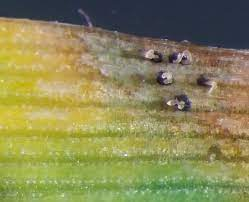 Tabela 1.1. Zestaw odmian/linii pszenicy z różnymi znanymi genami Stb i QTLami odporności na Zymoseptoria tritici.Na potrzeby testów nasiona zestawu różnicującego wysiano do palet ogrodniczych w ilości 5 nasion/genotyp. Siewki z wykształconym w pełni drugim liściem zakażane były danym izolatem poprzez opryskanie zawiesiną zarodników w ilości 100 ml/paletę. Do inokulacji wykorzystano zawiesinę zarodników o stężeniu ok. 13 × 106 zarodników/ml z dodatkiem środka zmniejszającego napięcie powierzchniowe. Po opryskaniu palety z testami umieszczano w namiotach inkubacyjnych, w warunkach sprzyjających inokulacji: ciemność, stała temperatura ok. 22°C, wilgotność względna bliska 100%. Po 48 godzinach przywracano fotoperiod 16 godzin światła i 8 godzin ciemności, jednocześnie utrzymując nadal temperaturę 22°C i wysoką wilgotność. Testy oceniano po około 21 dniach od inokulacji. Rośliny oceniano pod względem procentu pokrycia powierzchni drugiego liścia nekrozą (NEC) oraz owocnikami grzyba (piknidiami)(PYC). Precyzyjne określenie parametrów chorobowych wykonane zostało przy użyciu komputerowej analizy obrazu porażonych liści (WinCam 2010, Regent Instruments Inc., Kanada). Każdy test został przeprowadzony w dwóch powtórzeniach.WynikiWyniki testów przedstawiono poniżej (Tabela 1.2 i 1.3). Izolaty Z. tritici zostały uporządkowane od najmniej do najbardziej wirulentnych. Testowane linie pszenicy uporządkowano od najbardziej odpornych do najbardziej podatnych. Najmniej wirulentnym izolatem, pod względem obu parametrów chorobowych, okazał się być izolat St-1. Izolat ten spowodował od 0,53% do 32,44% pokrycia nekrozą w liniach posiadających loci odporności na STB, a w podatnych wzorcach 8,21% (Begra) i 72,53% (Taichung29), pokrycie piknidiami wyniosło natomiast od 0,01% do 11,05% oraz 0,37% (Begra) i 25,09% (Taichung29) w podatnych wzorcach. Najbardziej wirulentnym pod względem parametru NEC okazał się izolat St-10 (7,11% - 99,92% w liniach z loci odporności na STB; 98,43% - Begra; 99,74% - Taichung29), natomiast pod względem PYC – St-6 (0% - 50,28% w liniach z loci odporności na STB; 5,24% - Begra; 27,19% - Taichung29).	Żaden z testowanych izolatów nie był wirulentny w stosunku do linii M3 synthetic (NEC: 0,26% - 8,21%; PYC: 0% - 0,11%). Wysoką odpornością charakteryzowała się również linia Kavkaz-K4500 (NEC: 3,98% - 36,04%; PYC: 0,01% - 0,94%) oraz linia Cs Synthetic (6x)7D (NEC: 3,74% - 31,78%; PYC: 0,05% - 1,42%). Poza wzorcami, najbardziej podatnymi okazały się linie: Courtot (NEC: 3,63% - 99,92%; PYC: 0,09% - 42,41%), Estanzuela Federal (NEC: 32,44% - 96,56%; PYC: 5,69% - 47,81%), Chinese Spring (NEC: 23,37% - 98,30%; PYC: 4,86% - 50,28%) i Bulgaria88 (NEC: 10,67% - 99,90%; PYC: 0,95% - 28,48%). Tabela 1.2. Średni procent pokrycia powierzchni liścia nekrozą (NEC) dla 12 izolatów Z. tritici.Tabela 1.3. Średni procent pokrycia powierzchni liścia piknidiami (PYC) dla 12 izolatów Z. tritici.DyskusjaSeptorioza paskowana liści jest jedną z ważniejszych chorób liściowych pszenicy. Szacuje się, że ponad 70% fungicydów stosowanych rocznie na plantacjach zbóż w Europie wykorzystuje się do zwalczania STB (O’Driscoll i in. 2014; Fones i Gurr 2015). Znane są jednak przypadki nagłego załamania się efektywności fungicydów (Fraaije i in. 2005; Torriani i in. 2008; Lucas i in. 2015), co więcej, w celu ochrony środowiska naturalnego, zdrowia ludzkiego i innych organizmów żywych, w ostatnich latach w Europie Zachodniej i Polsce polityka stosowania fungicydów uległa znacznemu zaostrzeniu (Freier i Boller 2009). W związku z tym coraz większy nacisk kładzie się na hodowlę odpornościową i dlatego ważnym jest ciągłe monitorowanie struktury populacji patogenu oraz wirulencji względem genów odporności gospodarza.Biorąc pod uwagę wynik tegorocznej analizy wirulencji zdecydowanie najlepszym źródłem odporności do wykorzystania w polskich programach hodowlanych wydaje się być linia M3 synthetic – opisana w literaturze linia pszenicy syntetycznej wyprowadzona przez CIMMYT. W wyniku analizy QTL dwurodzicielskiej populacji mapującej wykryto w niej dwa loci odporności o dużym efekcie Stb16q (wyjaśniający do 71% zmienności w siewkach i do 32% u roślin dorosłych) i Stb17 (wyjaśniający od 12 do 32% zmienności u roślin dorosłych)(Tabib Ghaffary i in. 2012). Linia Kavkaz-K4500 również wykazała dużą odporność w stosunku do zebranych w tym roku izolatów Z. tritici (zwiększoną podatność zaobserwowano tylko w stosunku do izolatu St-11 (NEC: 36,04%, PYC: 0,94%)). Linia Kavkaz-K4500 powstała w wyniku skrzyżowania rosyjskiej odmiany Kavkaz z brazylijską odmianą Frontana i była wykorzystywana w programach hodowlanych od lat 70-tych ubiegłego wieku (Chartrain i in. 2005a). Kavkaz-K4500 posiada cztery loci odporności: Stb6, Stb7, Stb10 i Stb12 (Chartrain i in. 2005a; Chartrain i in. 2005b) o dużym efekcie – do 80% wyjaśnianej zmienności. Linia pszenicy syntetycznej Cs Synthetic (6x)7D, trzecia pod względem odporności na badane izolaty, posiada dwa loci odporności na STB: Stb5 (Arraiano i in. 2001) i prawdopodobnie Stb6 (Chartrain i in. 2005b).WnioskiNajbardziej wirulentnym izolatem pod względem parametru NEC okazał się izolat St-10, natomiast pod względem parametru PYC – St-6, a najmniej wirulentnym pod względem obu parametrów chorobowych okazał się izolat St-1. Najbardziej odporne okazały się linie: M3 synthetic, Kavkaz-K4500 i Cs Synthetic (6x)7D, a najbardziej podatne były linie: Courtot, Estanzuela Federal, Chinese Spring i Bulgaria88.Mierniki dla tematu badawczego 1:3.2 Temat  badawczy 2: Mapowanie Asoscjacyjne (MA): fenotypowanie reakcji na zakażanie Z. tritici co najmniej 188 obiektów stadium rośliny dorosłej ― założenie pierwszego doświadczenia polowegoCel tematu badawczego 2Celem tematu badawczego była analiza reakcji na zakażanie Z. tritici co najmniej 188 obiektów w stadium rośliny dorosłej na potrzeby mapowania asocjacyjnego odporności na STB w pszenicy. W roku 2021 przewidziano założenie pierwszego doświadczenia polowego.Cel został osiągnięty w całości.Materiały i metodyNa potrzeby realizacji tematu, jesienią bieżącego roku w Radzikowie założono doświadczenie w układzie dwóch losowych bloków (dwa powtórzenia). Do badań wybrano zestaw 200 odmian/linii ze światowej kolekcji pszenicy ozimej będącej w posiadaniu Pracowni Genetyki Stosowanej (IHAR-PIB), kierując się głównie krajem/kontynentem pochodzenia (starano się wybierać odmiany/linie o możliwie różnym pochodzeniu) oraz zbliżoną datą kłoszenia (w celu zminimalizowania ryzyka nierównomiernego zakażenia lub wystąpienia nekroz niezwiązanych z postępowaniem choroby, a ze starzeniem roślin). Obiekty zostały wysiane w jednometrowych rządkach, w odstępach co 20 cm.WynikiWyniki oceny reakcji fenotypowej zostaną uzyskane w przyszłym roku kalendarzowym.DyskusjaNa tym etapie realizacji tematu brak wyników do dyskusji.WnioskiNa tym etapie realizacji tematu brak wniosków.Mierniki dla tematu badawczego 2:3.3  Temat badawczy 3: Wprowadzenie genów odporności na Z. tritici do pszenicy wspomagane markerami molekularnymi: krzyżowania ― uzyskanie F1 i F1BC1Cel tematu badawczego 3Celem temantu badawczego jest wprowadzenie efektywnych loci odporności na STB do materiałów hodowlanych pszenicy metodą krzyżowań wspomaganych markerami molekularnymi.Materiały i metodyNa podstawie wyników analizy GWAS dla kolekcji 188 odmian/linii pszenicy przeprowadzonej w ramach zadania nr 4, pt. „Mapowanie asocjacyjne genów odporności na rdzę brunatną (Puccinia triticina) i septoriozę paskowaną liści (Septoria tritici) w pszenicy” (Postęp Biologiczny w Produkcji Roślinnej, 2014-2020) wybrano dwóch dawców odporności na STB (Mandub i M3 synthetic) oraz dwóch biorców (Arkadia i Patras) wytypowanych przy udziale hodowców pszenicy. Mandub jest pszenicą ozimą, w której zindentyfikowano cztery loci odporności wyjaśniające od 12% do 70% zmienności (Piaskowska i in. 2021), w tym dwa kolokalizujące ze zmapowanymi wcześniej genami głównymi: Stb1 i Stb2/Stb11 (Adhikari i in. 2004; Chartrain i in. 2005c; Liu i in. 2011). M3 synthetic to linia hekasploidalnej pszenicy syntetycznej posiadająca dwa wysoce efektywne loci odporności na STB: Stb16q wyjaśniający do 71% zmienności u siewiek oraz do 31% u roślin dorosłych, oraz Stb17 wyjaśniający do 32% zmienności u roślin dorosłych (Tabib Ghaffary i in. 2012). Wysoką odporność linii M3 synthetic potwierdzono również w ramach tegorocznej analizy wirulencji izolatów Z. tritici przeprowadzonej na potrzebę tematu badawczego 1. Biorców dobrano na podstawie wyników analizy GWAS, w wyborze kierując się możliwością odróżnienia od siebie genotypów w późniejszej selekcji wspomaganej markerami molekularnymi (ang. Marker Assisted Selection, MAS) w kolejnych etapach realizacji tematu.Nasiona wyżej wymienionych pszenic przekazane zostały hodowcom Spółek Hodowli Roślin w celu wykonania pierwszego etapu krzyżowań: kombinacja Mandub × Arkadia – Poznańska Hodowla Roślin oraz kombinacja M3 synthetic × Patras – Hodowla Roślin Strzelce.WynikiW wyniku przeprowadzonych krzyżowań uzyskano ziarno pokolenia F1BC1 dla kombinacji krzyżówkowych: Mandub × Arkadia oraz M3 synthetic × Patras.DyskusjaNa tym etapie realizacji tematu brak wyników do dyskusji.WnioskiNa tym etapie realizacji tematu brak wniosków.Mierniki dla tematu badawczego 2:LiteraturaArraiano, L.S., Worland, A.J., Ellerbrook, C., Brown, J.K.M., 2001. Chromosomal location of a gene for resistance to Septoria trictici blotch (Mycosphaerella graminicola) in the hexaploid wheat ‘Synthetic 6x’. Theor. Appl. Genet. 103, 758–764.Adhikari, T.B., Yang, X., Cavaletto, J.R., Hu, X., Buechley, G., Ohm, H.W., Shaner, G., Goodwin, S.B., 2004. Molecular mapping of Stb1, a potentially durable gene for resistance to Septoria tritici blotch in wheat. Theor. Appl. Genet. 109, 944–953.Chartrain, L., Berry, S. T., and Brown, J. K. M., 2005a. Resistance of wheat line Kavkaz-K4500 L.6.A.4 to Septoria tritici blotch controlled by isolate-specific resistance genes. Phytopathology 95:664-671.Chartrain L, Brading PA, Brown JKM., 2005b. Presence of the Stb6 gene for resistance to septoria tritici blotch (Mycosphaerella graminicola) in cultivars used in wheat-breeding programmes worldwide. Plant Pathol. 54:134–143.Chartrain, L., Joaquim, P., Berry, S.T., Arraiano, L.S., Azanza, F., Brown, J.K.M., 2005c. Genetics of resistance to Septoria tritici blotch in the Portuguese wheat breeding line TE9111. Theor. Appl. Genet. 110, 1138–1144.Fones, H., Gurr, S., 2015. The impact of Septoria tritici Blotch disease on wheat: An EU perspective. Fungal Genet. Biol., 79, 3–7.Fraaije, B.A., Cools, H.J., Fountaine, J., Lovell, D.J., Motteram, J.;West, J.S., Lucas, J.A., 2005. Role of ascospores in further spread of QoI-resistant cytochrome b alleles (G143A) in field populations of Mycosphaerella graminicola. Phytopathology, 95, 933–941.Freier B., Boller E.F., 2009. Integrated Pest Management in Europe – History, Policy, Achievements and Implementation. In: Peshin R., Dhawan A.K. (eds) Integrated Pest Management: Dissemination and Impact. Springer, Dordrecht.Liu, Y.Y., Zhang, L.L., Thompson, I.A., Goodwin, S.B., Ohm, H.W., 2013. Molecular mapping re-locates the Stb2 gene for resistance to Septoria tritici blotch derived from cultivar Veranopolis on wheat chromosome 1BS. Euphytica 190, 145–156.Lucas, J.A.; Hawkins, N.J.; Fraaije, B.A., 2015. The evolution of fungicide resistance. Adv. Appl. Microbiol., 90, 29–92.O’Driscoll, A., Kildea, S., Doohan, F., Spink, J., Mullins, E., 2014. The wheat–Septoria conflict: A new front opening up? Trends Plant Sci., 19, 602–610.Piaskowska D., Piechota U., Radecka-Janusik M., Czembor P., 2021. QTL Mapping of Seedling and Adult Plant Resistance to Septoria Tritici Blotch in Winter Wheat cv. Mandub (Triticum aestivum L.). Agron., 11(6), 1108.Saidi, A., Eslahi, M.R., Safaie, N., 2012. Efficiency of Septoria tritici sporulation on different culture media. TJS, 10(3), 15-18.Tabib Ghaffary, S.M., Faris, J.D., Friesen, T.L., Visser, R.G.F., van der Lee, T.A.J., Robert, O., Kema, G.H.J., 2012. New broad-spectrum resistance to Septoria tritici blotch derived from synthetic hexaploid wheat. Theor. Appl. Genet. 124, 125–142.Torriani, S.F.F., Brunner, P.C., McDonald, B.A., Sierotzki, H., 2008. QoI resistance emerged independently at least 4 times in European populations of Mycosphaerella graminicola. Pest Manag. Sci., 65, 155–162.4. Prezentacja wyników badańZałączniki:Nie dotyczy5. Adres, pod którym wyniki badań są dostępne na stronie internetowej wnioskodawcy: http://bip.ihar.edu.pl/artykul/128/584/l-p-w-zal-do-rozporzadzenia-mrirw-26. Miernik zadania - stopień realizacjiSporządzono: Tytuł zadania:  Septorioza paskowana liści pszenicy (Zymoseptoria tritici): struktura populacji grzyba, identyfikacja loci odporności w pszenicy oraz wprowadzenie efektywnych genów odporności do materiałów hodowlanychNumer zadania: 2 (w załączniku nr 8 do rozporządzenia Ministra Rolnictwa i Rozwoju Wsi z dnia 29 lipca 2015 r. w sprawie stawek dotacji przedmiotowych dla różnych podmiotów wykonujących zadania na rzecz rolnictwa (Dz. U. poz. 1170. z późn. zmianami)Numer zadania w planach IHAR-PIB:  3-1-00-3-01Planowany okres realizacji zadania:  2021 r.Planowane nakłady w zł:  285 600,00 złPlanowane nakłady w zł:  285 600,00 złImię i nazwisko osoby reprezentującej jednostkę badawczą, (tytuł lub stopień naukowy, stanowisko, nazwa i adres jednostki badawczej, telefon, fax)
Dr inż. Michał RokickiDyrektor IHAR-PIBRadzików05-870  BłonieTel.: 22/ 733 45 02Fax: 22/ 733 45 05kierownik zadaniakierownik zadaniakierownik zadaniaimię i nazwiskostopień i tytuł naukowymiejsce zatrudnieniaPaweł CzemborDr hab., profesor InstytutuIHAR-PIB Radzików, Zakład Genetyki i Hodowli Roślin, Pracownia Genetyki Stosowanej (ZGiHR, PGS)wykonawcy zadaniawykonawcy zadaniawykonawcy zadaniaimię i nazwiskostopień i tytuł naukowymiejsce zatrudnieniaDariusz MańkowskiDr hab., prof. InstytutuIHAR-PIB Radzików, Zakład Nasiennictwa i NasionoznawstwaMagdalena Radecka-JanusikDr, adiunktIHAR-PIB Radzików, ZGiHR, PGSUrszula PiechotaDr, adiunktIHAR-PIB Radzików, ZGiHR, PGSGrzegorz CzajowskiDr, inżynierIHAR-PIB Radzików, ZGiHR, PGSDominika PiaskowskaMgrIHAR-PIB Radzików, ZGiHR, PGSPiotr SłowackiMgr inż.IHAR-PIB Radzików, ZGiHR, PGSDominika PiaskowskaMgrIHAR-PIB Radzików, ZGiHR, PGSLp.CelCzy cel został zrealizowany (tak/nie/częściowo1)1Analiza struktury populacji (w tym zdolności chorobotwórczych) grzyba Zymoseptoria tritici na pszenicytak2Identyfikacja loci odporności na STB wśród odmian miejscowych i historycznych pszenicytak3Wprowadzenie efektywnych loci odporności na STB do materiałów hodowlanych pszenicy metodą krzyżowań wspomaganych markerami molekularnymitakLp.Nazwa tematu badawczego Termin rozpoczęcia – zakończenia realizacji tematu badawczego w miesiącach od rozpoczęcia realizacji zadaniaPrzewidywane koszty realizacji tematubadawczego1Analiza wirulencji izolatów Z. tritici 01 - 12107 8002Mapowanie Asoscjacyjne (MA): fenotypowanie reakcji na zakażanie Z. tritici co najmniej 188 obiektów stadium rośliny dorosłej ― założenie pierwszego doświadczenia polowego09 - 1280 9003Wprowadzenie genów odporności na Z. tritici do pszenicy wspomagane markerami molekularnymi: krzyżowania ― uzyskanie F1 i F1BC101 - 1296 900RazemRazemRazem285 600L.p.LiniaGeny Stb i QTLe1Bulgaria88Stb1(5BL) + Stb62VeranopolisStb2(1BS) + Stb63Israel493Stb3(7AS) + Stb64TadiniaStb4(7DS) + Stb65Cs Synthetic (6x)7DStb5(7DS) + Stb66FlameStb6(3AS)7Estanzuela FederalStb7(4AL)8M6 synthetic (W-7984)Stb8(7BL) + QTLe9CourtotStb9(2BL)10Kavkaz-K4500Stb10(1D) + Stb12(4AL) + Stb6 + Stb711TE9111Stb11(1BS) + Stb6 + Stb712SalamouniStb13(7BL) + Stb14(3BS)13ArinaStb15(6AS) + Stb614M3 synthetic (W-7976)Stb16q(3DL) + Stb17(5AL)15LiwillaQTLe16MazurkaStb7, Stb1217Solitarsiewki: Stb6, Stb11, QTLe (1B, 3D, 6B, 7D); rośliny dorosłe: QTLe (5A, 6D, 7D)18ApacheStb11, Stb4, Stb5, QTL-7DL19BalanceStb18, Stb620TuaregQTL-4B, QTL-6B; Stb621FlorettQTL-3B, QTL-6D; Stb6 + Stb1522RibandQTL-6B23Chinese SpringStb4, Stb5, QTL-7D24Taichung29podatny wzorzec25Begrapodatny wzorzec%NECSt-1St-2St-4St-3St-5St-6St-12St-11St-7St-8St-9St-10M3 synthetic0,530,391,970,260,360,718,217,475,126,804,967,11Kavkaz-K45003,984,375,057,063,9312,3917,8936,0411,8815,9921,5519,80Cs Synthetic (6x)7D3,745,5611,118,987,9810,3719,2522,7623,3731,7825,6820,46TE91114,491,9716,195,3812,8538,8324,7426,2319,6121,9443,7973,64Tadinia1,549,643,1220,557,6311,9622,9953,2839,8158,4821,2344,76Israel4933,024,859,7415,708,9723,6431,7044,5643,9039,0128,6554,41Salamouni2,194,353,647,8211,967,7728,4352,4655,5853,7951,0047,13Tuareg1,669,6914,8319,7211,4016,5662,1826,5858,8047,8175,4176,93M6 synthetic3,9711,1712,8412,2843,8745,3525,2281,7559,7356,4020,4172,40Balance1,3011,839,8728,9628,1721,1449,6142,6933,7765,8883,5887,34Florett1,5716,654,4535,5133,2340,2327,9568,1231,3171,8458,4388,98Liwilla2,958,4426,7324,3621,1221,6884,5634,9363,3677,0096,3741,58Veranopolis1,1110,7518,504,2161,3793,2027,2974,3080,5467,1441,6394,11Arina4,7426,7729,8644,6318,7832,6477,6160,3074,5169,2193,9864,28Mazurka8,8621,7047,2265,8453,1965,1065,0439,7246,4149,1677,7785,40Flame7,4031,6645,1444,9929,1324,6568,5532,9183,3980,0194,0184,82Solitär2,6234,0030,6141,8755,4160,8747,8262,7784,8750,5976,6386,58Riband9,0319,2521,1941,3833,5443,4775,0062,3085,6176,6684,7194,45Apache4,2321,0924,6964,1160,0148,2985,6384,7295,6098,2791,0496,37Courtot15,2336,123,6324,3071,8082,5083,3994,9583,2189,9899,5899,92Estanzuela Federal32,4433,9160,5459,8976,1489,5393,7773,4569,4580,5694,9696,56Chinese Spring23,3736,5366,6387,9274,1695,4396,4989,4792,4986,8498,2098,30Bulgaria8810,6748,2179,6970,9988,3195,9669,1995,2099,9095,9096,0599,28Begra8,2166,9066,5675,6583,5684,9889,4996,9888,2495,1997,5798,43Taichung2972,5372,5086,9896,4589,3197,1898,1599,2497,4998,5499,2499,74%PYCSt-1St-4St-2St-9St-8St-11St-3St-5St-10St-12St-7St-6M3 synthetic0,010,020,030,000,000,000,050,000,000,110,020,00Kavkaz-K45000,050,060,020,720,010,940,090,020,000,200,410,14Cs Synthetic (6x)7D0,030,040,160,160,200,740,050,360,360,520,461,42Israel4930,020,080,050,120,211,430,430,621,833,652,862,12Salamouni0,010,030,082,004,221,750,160,694,922,263,390,17TE91110,110,080,015,721,042,360,700,507,593,380,643,08Tuareg0,070,071,005,990,520,387,740,582,176,345,681,12Tadinia0,130,112,070,782,738,064,093,852,541,841,574,68Balance0,030,160,434,070,872,367,776,832,375,521,564,87M6 synthetic0,030,001,260,572,0918,560,782,458,274,905,075,41Begra0,371,155,010,693,2715,563,355,599,3210,400,495,24Florett0,130,120,203,459,985,914,6918,756,061,162,2812,60Arina0,010,000,203,951,213,1114,184,216,9017,597,009,05Liwilla0,120,001,478,7112,786,604,026,227,1815,1510,223,19Apache0,030,112,1910,808,143,279,212,404,037,7524,726,50Mazurka0,904,090,761,030,302,7013,5010,078,4512,075,8720,26Flame0,623,123,334,277,782,3315,7110,729,306,6716,984,83Veranopolis0,030,323,391,078,2813,020,0217,1230,271,202,2725,21Riband0,331,051,010,574,853,8519,758,0114,8711,2228,9319,99Solitär0,022,020,469,946,824,018,3227,0715,7312,3124,7227,23Bulgaria880,953,473,226,4723,8824,0512,0225,279,9614,1528,4821,66Courtot0,440,097,0312,588,3331,5414,9319,1411,0218,2710,3442,41Estanzuela Federal11,059,426,6812,2910,755,6918,2313,2825,7823,9912,4247,81Chinese Spring4,866,207,388,0125,4723,8222,7726,5125,3639,1134,4750,28Taichung2925,0929,7625,648,6227,7629,9233,6713,1021,9033,3527,4327,19Lp.miernikwartość miernika podana w opisie zadaniawartość miernika zrealizowana1.1Analiza wirulencji izolatów Z. triticico najmniej 10 izolatów12Lp.miernikwartość miernika podana w opisie zadaniawartość miernika zrealizowana2.1Założenie pierwszego doświadczenia polowego oceny reakcji pszenicy na zakażenie Z. triticico najmniej 188 obiektów200Lp.miernikwartość miernika podana w opisie zadaniawartość miernika zrealizowana3.1Wykonanie krzyżowań dla pszenicy ― uzyskanie F1 i F1BC12 kombinacje rodziców2 kmbinacje rodzicówPrezentacja wyników na konferencjachPrezentacja wyników na konferencjachPrezentacja wyników na konferencjachPrezentacja wyników na konferencjachlp.konferencja prezentacjaLiczba prezentacji podana w opisie zadaniaLiczba prezentacji zrealizowananie dotyczyPublikacje w monografiach/czasopismach recenzowanychPublikacje w monografiach/czasopismach recenzowanychPublikacje w monografiach/czasopismach recenzowanychPublikacje w monografiach/czasopismach recenzowanychlp.monografia/czasopismopublikacjaLiczba publikacji podana w opisie zadaniaLiczba publikacji zrealizowananie dotyczyLp.miernikWartość miernika podana w opisie zadaniaWartość miernika zrealizowanaStopień realizacji miernika12345temat badawczy 1temat badawczy 1temat badawczy 1temat badawczy 1temat badawczy 11.1Analiza wirulencji izolatów Z. triticico najmniej 10 izolatów121temat badawczy 2temat badawczy 2temat badawczy 2temat badawczy 2temat badawczy 22.1Założenie pierwszego doświadczenia polowego oceny reakcji pszenicy na zakażenie Z. triticico najmniej 188 obiektów2001temat badawczy 3temat badawczy 3temat badawczy 3temat badawczy 3temat badawczy 33.1Wykonanie krzyżowań dla pszenicy ― uzyskanie F1 i F1BC12 kombinacje rodziców2 kombinacje rodziców1ŚREDNIA1% REALIZACJI ZADANIA100%Pieczęć jednostkiOsoba reprezentująca jednostkęKierownik zadaniadatapodpis i pieczęćpodpis 